 Nr.   15.946  din data de  31 iulie  2020M I N U T Aședinței ordinare a Consiliului Local al Municipiului Dej  încheiată azi, 30 iulie  2020, convocată în conformitate cu prevederile art. 133, alin. (1) și 134 alin (1) și (2)  din Ordonanța de Urgență Nr. 57/2019, conform Dispoziției Primarului Nr.  1.160  din data de  24 iulie 2020,		Lucrările ședinței s-au desfășurat pe platforma on-line de videoconferință, cu următoarea ORDINE DE ZI:1. Proiect de hotărâre privind aprobarea modificării și completării Art. 1 din Hotărârea Consiliului Local Nr. 34 din data de 10 martie 2020, privind  dezmembrarea imobilului înscris în C.F. Dej Nr. 59888.2.  Proiect de hotărâre privind aprobarea modificării și completării Art. 1 din Hotărârea Consiliului Local Nr. 10 din data de 30 ianuarie 2020, privind dezmembrarea imobilului înscris în C.F. Dej Nr. 51440 și concesionarea fără licitație publică pentru extinderea construcției pe suprafeța de 104 m.p.3.  Proiect de hotărâre privind aprobarea întocmirii Actului adițional Nr. 1 la Contractul de concesiune Nr. 50/14160 din data de 13 septembrie 2004. 4.   Proiect de hotărâre privind aprobarea retragerii dreptului de folosință gratuit asupra terenului și redistribuirea lotului situat în Municipiul Dej, Strada Andrei Mureșanu, Nr. 25, conform Legii Nr. 15/2003, republicată.5.  Proiect de hotărâre privind aprobarea  introducerii în Inventarul bunurilor care aparțin domeniului public al Municipiului Dej însușit prin Hotărârea Consiliului Local Nr. 64/2001, atestat prin Hotărârea Guvernului Nr. 969/2002, înscriere în C.F.  a imobilului ”Sală de educație fizică școlară” în cadrul Liceului Tehnologic “Constantin Brâncuși”, Strada Nicolae Iorga, Nr. 5 și darea în administrarea Liceului Tehnologic” Constantin Brâncuși” a  acestui imobil .6.  Proiect de hotărâre privind aprobarea îndreptării erorii materiale strecurate în Hotărârea Consiliului Local Nr. 25 din data de 28 februiarie 2019.7. Proiect de hotărâre privind aprobarea scutirii de la plata majorărilor de întârziere și penalităților aferente obligațiilor bugetare constând în impozite și taxe locale, redevențe, chirii și alte venituri datorate Bugetului local de către persoanele fizice de pe raza administrativ-teritorială a Municipiului Dej.8. Soluționarea unor probleme ale administrației publice locale.S.A. , în vederea exeLa ședință sunt prezenți 17 consilieri, domnul Primar Morar Costan, doamna Secretar General al Municipiului Dej, reprezentanți mass-media. Lipsește motivat domnul consilier Tarța Dorel Ioan.Ședința publică este condusă de doamna consilier Muncelean Teodora, ședința fiind legal constituită. Consilierii au fost convocați prin Adresa Nr. 15.313 din data de 24 iulie 2020.Președintele de ședință, doamna consilier Muncelean Teodora supune spre aprobare  Procesul verbal al ședinței ordinare din data de 30  iunie  2020, care este votat cu 17 voturi ”pentru”, unanimitate.	Supune spre aprobare Ordinea de zi a ședinței ordinare, care este votată cu 17 voturi ”pentru”, unanimitate.În cadrul ședinței s-au aprobat :H O T Ă R Â R E A  Nr. 95privind aprobarea modificării și completării Art. 1 din Hotărârea Consiliului Local Nr. 34 din data de 10 martie 2020, privind  dezmembrarea imobilului înscris în C.F. Dej Nr. 59888.Votat  cu 17 voturi ”pentru”, unanimitate.H O T Ă R Â R E A  Nr. 96privind aprobarea modificării și completării Art. 1 din Hotărârea Consiliului Local Nr. 10 din data de 30 ianuarie 2020, privind dezmembrarea imobilului înscris în C.F. Dej Nr. 51440 și concesionarea fără licitație publică pentru extinderea construcției pe suprafeța de 104 m.p.Votat  cu 16 voturi ”pentru”, 1 vot ”abținere”, doamna consilier Boian Laura Petria.  H O T Ă R Â R E A  Nr. 97privind aprobarea întocmirii Actului adițional Nr. 1 la Contractul de concesiune Nr. 50/14160 din data de 13 septembrie 2004. Votat  cu  17 voturi ”pentru”, unanimitate.H O T Ă R Â R E A  Nr. 98privind aprobarea retragerii dreptului de folosință gratuit asupra terenului și redistribuirea lotului situat în Municipiul Dej, Strada Andrei Mureșanu, Nr. 25, conform Legii Nr. 15/2003, republicată.Votat  cu 17  voturi ”pentru”, unanimitate.H O T Ă R Â R E A  Nr. 99privind aprobarea introducerii în Inventarul bunurilor care aparțin domeniului public al Municipiului Dej însușit prin Hotărârea Consiliului Local Nr. 64/2001, atestat prin Hotărârea Guvernului Nr. 969/2002, înscriere în C.F.  a imobilului ”Sală de educație fizică școlară” în cadrul Liceului Tehnologic “Constantin Brâncuși”, Strada Nicolae Iorga, Nr. 5 și darea în administrarea Liceului Tehnologic” Constantin Brâncuși” a  acestui imobil.Votat  cu 17 voturi ”pentru”, unanimitate.H O T Ă R Â R E A  Nr. 100privind aprobarea îndreptării erorii materiale strecurate în Hotărârea Consiliului Local Nr. 25 din data de 28 februiarie 2019.Votat  cu 17  voturi ”pentru”, unanimitate.H O T Ă R Â R E A  Nr. 101privind aprobarea scutirii de la plata majorărilor de întârziere și penalităților aferente obligațiilor bugetare constând în impozite și taxe locale, redevențe, chirii și alte venituri datorate Bugetului local de către persoanele fizice de pe raza administrativ-teritorială a Municipiului Dej.Votat  cu 17  voturi ”pentru”, unanimitate.În conformitate cu dispozițiile art. 11 din Legea Nr. 52/2003 privind transparența decizională în administrația publică, republicată, cu modificările și completările ulterioare, minuta se publică la sediul și pe site-ul Primăriei Municipiului Dej.  	  Președinte de ședință,                         Secretar General al Municipiului Dej,               Muncelean Teodora                                   Jr. Pop Cristina           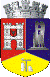 ROMÂNIAJUDEŢUL CLUJCONSILIUL LOCAL AL MUNICIPIULUI DEJStr. 1 Mai nr. 2, Tel.: 0264/211790*, Fax 0264/223260, E-mail: primaria@dej.ro 